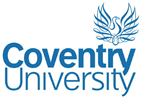 PEER ASSISTED LEARNING ACTIVITY: ENTERAL TUBE FEEDS (B PLACEMENT)Aim:  To highlight the enteral tube feeds available within the placement setting.Objective: By the end of this PAL activity the learners will have a greater awareness of the enteral tube feeds used within the placement setting, including their composition, uses and differences. Process:Learners will be provided with a summary table (below) that can be completed electronically or on paper. They will complete the summary table to the best of their ability using available resources e.g. manufacturers’ resources held within the department, on the internet and on the enteral tube feed product packaging itself. Learners can also contact the manufactures directly as well if required.Learners will reflect on and discuss amongst themselves regarding the possible uses (indications) of these enteral tube feeds in certain medical conditions or situations. They should also consider when the enteral feed products would not be appropriate to use (i.e. contraindications).The supervising dietitian will then facilitate a general discussion with the learners about what was learnt, highlighting any missing information and enabling learners to reflect and formulate an action plan to develop their knowledge of enteral tube feed products further during the placement.Suggested time scale:Half a day. The discussion with the dietitian will take place the following day.The summary table developed during this activity can then be used as a resource throughout the placement.Placement capabilities demonstrated:  To be completed by supervising dietitianEnteral Tube FeedsUpdated 26.11.2021K1C1P1P2Insert  (yes, met this time), NI (needs improvement)  or NA (not applicable)  Supervisor’s signature:                                                          Date:Supervisor’s signature:                                                          Date:Supervisor’s signature:                                                          Date:Supervisor’s signature:                                                          Date:Supervisor’s signature:                                                          Date:Tube FeedPresentation  /unit sizeEnergy(Kcal / 100ml)Protein(g / 100ml)Complete for vitamins & minerals in what volume?Indications(incl. ‘free-from’ details)ContraindicationsWhat is the equivalent competitor feed(s)Cost per unit to the community vs acute unit CommentsTube FeedPresentation  /unit sizeEnergy(Kcal / 100ml)Protein(g / 100ml)Complete for vitamins & minerals in what volume?Indications(incl. ‘free-from’ details)ContraindicationsWhat is the equivalent competitor feed(s)Cost per unit to the community vs acute unit Comments